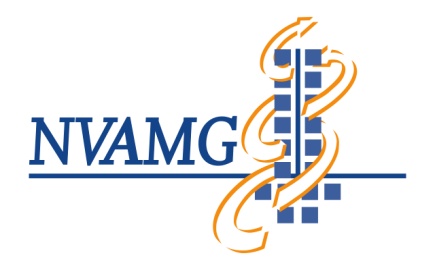 De Top-9 van alle injectiesPeri- en Intra-Articulaire InjectiesVrijdag 30 juni 2017Erasmus MC, RotterdamCursusomschrijvingAcute en chronische pijnklachten in en om gewrichten komen frequent voor. De oorzaak kan traumatisch, degeneratief of belastingsgerelateerd zijn. Voor de diagnostiek en behandeling is een goede kennis van de functionele anatomie nodig en met een gerichte anamnese en lichamelijk onderzoek zijn de meeste pijnklachten snel en adequaat te determineren.Naast relatieve rust, spalken, bandages, fysiotherapie en pijnstillers zijn peri- en intra-articulaire injecties met corticosteroïden, al dan niet in combinatie met anesthetica, een effectieve behandeloptie.In deze cursus wordt de etiologie, de functionele anatomie en de diagnostiek van de meest voorkomende pijnsyndromen summier behandeld. Veel aandacht wordt gegeven aan de indicatiestelling, de techniek en de nazorg van injecties. Behandeld worden:Scapulo-humerale capsulitisSubacromiaal syndroomEpicondylitis lateralisCarpaal tunnel syndroomTrigger fingerQuervain tendinitisBursa trochantericaIntra-articulair knieFascia plantarisDe injecties worden meerdere malen behandeld, steeds met behulp van andere didactische middelen: diapresentaties, filmmateriaal, aftekenen op het eigen lichaam of dat van medecursisten, oefenen op fantomen en oefenen op snijzaalpreparaten. Het doel is dat de stap naar het geven van injecties in de spreekuursituatie zo klein mogelijk wordt gemaakt. Het zwaartepunt van de cursussen ligt op het oefenen van de anatomie in vivo ter voorbereiding op de injectie en uiteraard op het uitvoeren van de diverse injectietechnieken. Voor het oefenen van de injecties zijn anatomische preparaten en fantoomgewrichten beschikbaar.Doelgroep en maximaal aantal deelnemersMSK-arts in opleiding, MSK-artsen en sportartsen.Het maximaal aantal deelnemers is 24. DocentenDr. J.M.A. Mens, MSK artsProf. Dr. Kleinrensink, hoogleraar anatomieDatum en locatieVrijdag 30 juni 2017, Erasmus MC in RotterdamCertificaatDe deelnemers ontvangen aan het einde van de cursus een certificaat.AccreditatieDe cursus is voor MSK - en sportartsen voor 6 punten geaccrediteerd.KostenDe prijs voor deze cursus bedraagt € 300,-- voor MSK-artsen in opleiding en € 395,-- voor MSK-artsen en sportartsen.InschrijvenU kunt zich inschrijven via onze website www.nvamg.nl/nascholingsagenda.De Top-9 van alle injectiesPeri- en Intra-Articulaire InjectiesVrijdag 30 juni 201709.00	-	09.30	uur	Ontvangst met koffie/thee09.30	-	10.10	uur	Injectietherapie algemeen					‐	Indicatiestelling					‐ 	Keuze materiaal					‐ 	Risico's					‐ 	Bijwerkingen					‐ 	Nazorg					‐ 	Terugkombeleid10.10	-	11.00	uur	Injectietherapie specifiek:					1.	Intra‐articulaire injectie scapulohumerale gewricht					2. 	Injectie bij subacromiaal syndroom11.00	-	11.15	uur	Pauze11.15	-	13.00	uur	Injectietherapie specifiek:					3. 	Injectie bij de tenniselleboog					4. 	Injectie bij het carpale tunnel syndroom					5. 	Injectie bij een triggerfinger					6. 	Injectie bij een tendovaginitis van De Quervain					7. 	Injectie bij trochanter bursitis					8. 	Intra‐articulaire injectie knie					9. 	Injectie bij fasciitis plantaris13.00	-	13.30	uur	Lunch13.30	-	14.40	uur	Praktisch deel in groepjes van 10‐12 personen (parallelsessie)					Groep A: Oefenen injectietechnieken in de snijzaal					Groep B: Oefenen injectietechnieken in vivo en op fantomen14.40	uur			Pauze14.55	-	16.00	uur	Praktisch deel in groepjes van 10‐12 personen (parallelsessie)					Groep A: Oefenen injectietechnieken in vivo en op fantomen					Groep B. Oefenen injectietechnieken in de snijzaal16.00 uur					Afsluiting en evaluatie